Анкета для регистрации .COM .NET .ORG Заполняется Латинскими буквамиДомен:Код переноса:E-mail:Регистрировать на:  Частное лицо , OpгaнизaцияНужное подчеркнутьОрганизация: Фамилия: Имя: Отчество: Дата рождения: Почтовый адресСтрана:Индекс: Область/район: Город: Адрес: Мобильный телефон: +7Код переноса: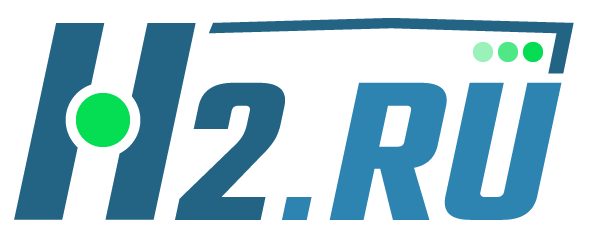 ООО "Н2.ру"ИНН 2536264055/КПП 250101001692342, г. Арсеньев, ул. Щербакова 52, оф. 10Телефон: +7(908) 457-3377 Почта: support@h2.ru  Сайт: https://h2.ru